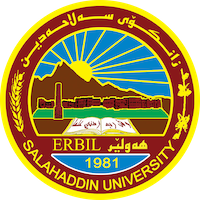 Academic Curriculum Vitae Personal Information:Full Name: : Badrkhan Sulaiman AliAcademic Title: Assistant ProfessorEmail: Badrkhan.ali@su.edu.krdMobile:07504855947Education:- MA, PhD- Obtained the title of Associate ProfessorEmployment:1997/10/30Qualifications Teaching in Salaheddin University since 2006IT Understanding and writing English. speaking Arabic, and understanding PersianTeaching experience:Teaching primary and postgraduate students, supervising many master's students, participating in many discussions in the universities of the Kurdistan Region, and evaluating a number of scientific researchResearch and publications The Grammatical Bound Morphemes of Nouns in Kurdish and English languages: A Comparative StudyRequirement and verbal verbs in the language of the television interview – a program with Rang as a model Analytical studyhttps://doi.org/10.24271/jgu.2022.160908       :   The role of verbal verbs in the art of persuasionSpeech Acts in Social Relations, Customs and TraditioThe Role of Language In Social Relations -The Field Of Administration As A ModConferences and courses attendedI participated in the teaching course at Friedrich Alexander University in Bayer County, Germany, in the year 2019.-I was part spat in international conference between Salaheddin University and FAU.  I participated in many conferences with research and attended without research, and participated in many workshopsFunding and academic awards -3 academic awards from -2 award from minister of high education.Professional memberships List any membership you hold of any professional body or learned society relevant to your research or other life activities.Professional Social Network Accounts:-google scholar-LinkedIn-Research gat-Facebook - orcidIt is also recommended to create an academic cover letter for your CV, for further information about the cover letter, please visit below link:https://career-advice.jobs.ac.uk/cv-and-cover-letter-advice/academic-cover-letter/